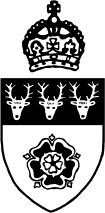 Society of Derbyshire Golf Captainswww.derbyshiregolfcaptains.co.ukCaptains Prize DayBurton on Trent Golf ClubMonday 20th May 2023Individual Stableford –95% Course HandicapEntry FormNotesPlease return this Entry Form to the SecretaryEmail - secretary@derbyshiregolfcaptains.co.uk and bacs your payment into our account details above (preferred) Alternatively forward this form and a cheque payable to “Society of Derbyshire Golf Captains” to SDGC at Brindle Nook, Morley Close, Belper, DE56 0HPClosing Date for Entries 14th May 2024Players Name:Players Name:Club:	Hncp Index….	Age on day…..Club:	Hncp Index….	Age on day…..Address:Address:Address:Address:Address:	Post CodeAddress:	Post CodeTel No:Mobile:-E-Mail AddressE-Mail AddressYour start time will be sent by emailYour start time will be sent by emailPartners Name	Hncp Ind…..Age……Partners Name	Hncp Ind…..Age……ClubClubWe would like to play at	(between 11.00 & 14.30We would like to play at	(between 11.00 & 14.30Entry Fee paid by:-	BACS ( )	Cheque ( )	Please Indicate by XEntry Fee paid by:-	BACS ( )	Cheque ( )	Please Indicate by X